AUTORITATEA  NAVALĂ  ROMÂNĂ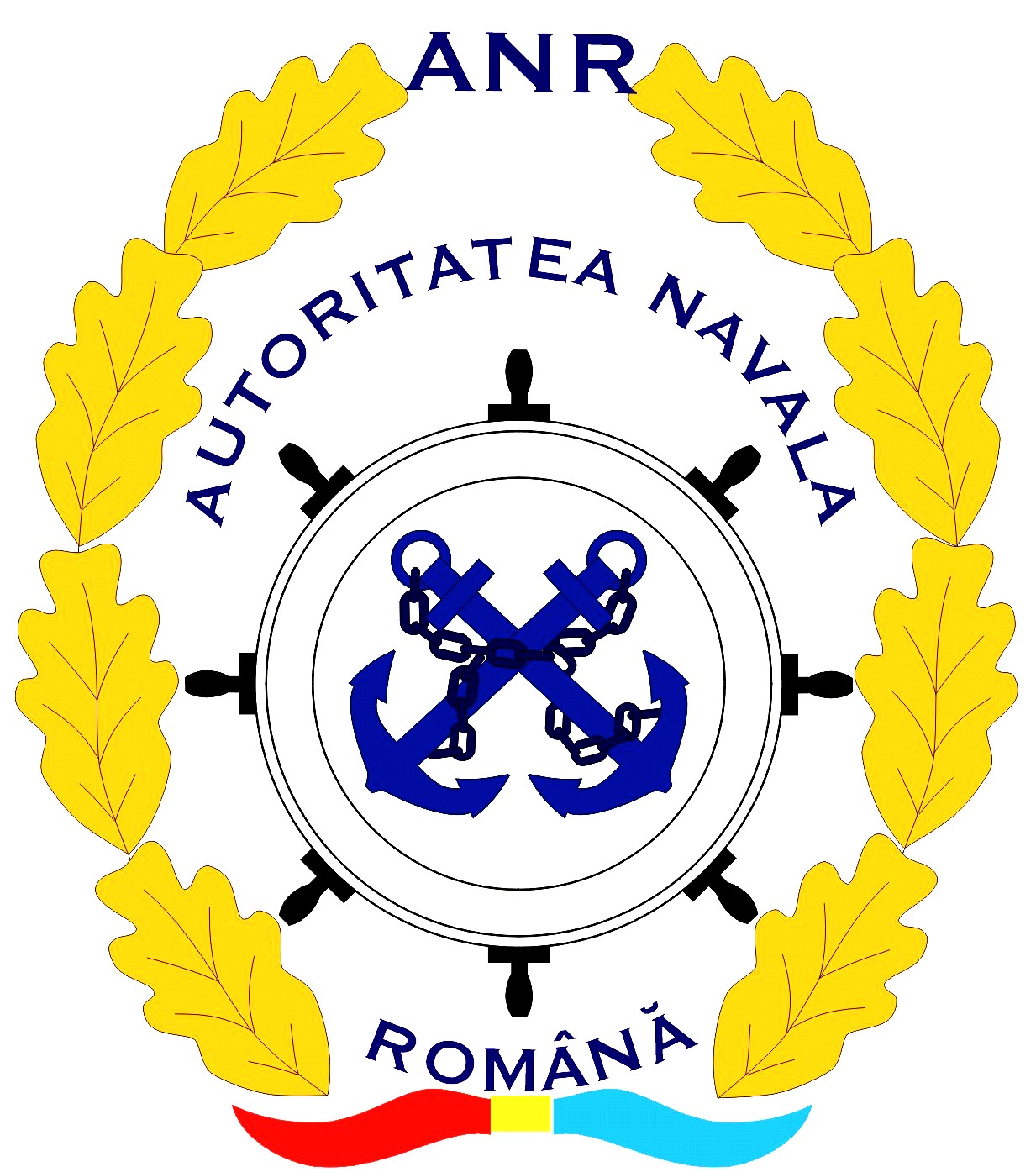 CĂPITĂNIA PORTULUI ________________________OFICIUL DE CĂPITĂNIE ________________________FORMULAR DE AVIZ DE CESIUNE A  CREANŢEI(1)Nr. intrare________________             Data_____________________OPERATOR ...........................………………………………………………............................……………………………………………Data primirii formularului (se completează numai de către Compartimentul Înmatriculări Nave): ..............................…………………Se completează numai de către Compartimentul Înmatriculări Nave:Nr. identificare a avizului de ipotecă (ID) ....................Data ............ ora ....... minutul ....... secunda ........ transcrieriiSubsemnatul/Subscrisa(2)…………………………………………..................................................................................................………., cu act identitate ........ seria ...... nr. .......... eliberat de ........................ la data de ............ cod numeric personal |_|_|_|_|_|_|_|_|_|_|_|_|_|    ,nr. de ordine în registrul comerțului  ……………………… CUI…………………..….…………….Cod fiscal………….………………, Banca……………………………………………………………….....Cont….…………………………………..……………………..…..,domiciliul/sediul în localitatea……………………..……………………………..… str . (3)   .................................................…….…...........,  nr. ............, bloc…….,   scara .............., etaj ........, ap. ........, judeţul/sectorul ........................................................., cod poştal ………,  căsuţă  poştală ............................, ţara………………………..telefon(4)..........................., fax(4)...........................e-mail ..............................,   web site ...................................................în calitate de (bifaţi una dintre căsuţe):                                  cedent □                                   reprezentant al cedentului □             Alte date...........................................................................................................................................................................................................şi                                                                                                          Subsemnatul/Subscrisa(2)…………………………………………..................................................................................................………., cu act identitate ........ seria ...... nr. .......... eliberat de .................. la data de ............ cod numeric personal |_|_|_|_|_|_|_|_|_|_|_|_|_|    ,nr. de ordine în registrul comerțului  ……………………… CUI…………………..….…………….Cod fiscal………..…………...……, Banca………………………………………………………….....Cont….…………………………………..…………………….........…..,domiciliul/sediul în localitatea……………………..……………………………..… str . (3)   .................................................…….…...........,  nr. ............, bloc…….,   scara .............., etaj ........, ap. ........, judeţul/sectorul ........................................................., cod poştal ….………,  căsuţă  poştală ............................, ţara………………………..telefon(4)..........................., fax(4)...........................e-mail ..............................,   web site ...................................................în calitate de (bifaţi una dintre căsuţe):                                      cesionar □                                                 reprezentant al cesionarului □                       Alte date...........................................................................................................................................................................................................şi                                                                                                          Subsemnatul/Subscrisa(2)…………………………………………..................................................................................................………., cu act identitate ........ seria ...... nr. .......... eliberat de .................. la data de ............ cod numeric personal |_|_|_|_|_|_|_|_|_|_|_|_|_|    ,nr. de ordine în registrul comerțului  ……………………… CUI…………………..….…………….Cod fiscal………..……....…………, Banca………………………………………………………….....Cont….…………………………………..……………………..........…..,domiciliul/sediul în localitatea……………………..……………………………..… str . (3)   .................................................…….…...........,  nr. ............, bloc…….,   scara .............., etaj ........, ap. ........, judeţul/sectorul ........................................................., cod poştal ……..……,  căsuţă  poştală ............................, ţara………………………..telefon(4)..........................., fax(4)...........................e-mail ..............................,   web site ...................................................în calitate de (bifaţi una dintre căsuţe):                                          debitor cedat □        reprezentant al debitorului cedat □Alte date...........................................................................................................................................................................................................al navei cu nume/număr de identificare/număr comandă……………….…., tip………………..………………… nr.evidenţă centralizată A.N.R………. înmatriculată/înscrisă la Căpitănia Portului/Oficiul de căpitănie …………………………………………………………….în Registrul(5) ..............................................................................................................Secțiunea......................................................................... sub nr. matricol/evidenţă…………………aflată în portul/locul (6) ……………………………………………………………………………completăm şi subscriem prezentul formular de aviz de cesiune a creanţei, vizând modificarea avizului de ipotecă iniţial identificat mai jos şi solicităm transcrierea actului juridic. Nr. de identificare a avizului de ipotecă(7).......................1. Prezentul aviz de cesiune a creanţei garantate cu bunurile înscrise în registrul matricol/registrul de evidență vizează (bifaţi una dintre cele două posibilităţi):□ înlocuirea tuturor creditorilor cu statut activ;□ înlocuirea unuia dintre creditorii cu statut activ; Identificați creditorul care urmează să fie înlocuit prin menționarea denumirii/numelui și prenumelui și a numărului de ordine aferent.Denumirea persoanei juridice ………………………………………………………………………………………………………………  Numele persoanei fizice………………………………………………….., prenumele complet (aşa cum figurează în actele de identitate)  ………………………………………………………………………………………………………………………………………………Număr de ordine ……………………………………………………………………………………………………………………………2. Numele/Denumirea noului creditor (cesionarului):Creditorul persoană juridicăFolosiţi spaţiul alăturat pentru a preciza numărul noilor persoane juridice ce vor fi transcrise: ..............2a) Denumirea persoanei juridice(8)    .............…………………….………..................................................................................…….......Tipul persoanei juridice(9)    .............................................................................................................................................................................. Sediul: str. .………………….……........... nr. ..... bloc .... sc. .... et. .... ap. .... localitatea................................................................. judeţul/sectorul .....…………...........……………………….…...... cod poştal ...................... ţara ………….........…………………………Numărul de identificare a persoanei juridice, dacă există ..……................... □ nu existăCod unic de înregistrare/cod de identificare fiscală ........……………..……….......Alte date .....................Creditorul persoană fizicăFolosiţi spaţiul alăturat pentru a preciza numărul noilor persoane fizice transcrise: ...................2b) Numele persoanei fizice ...……….…….......... prenumele complet (aşa cum figurează în actele de identitate) .………………........ prenumele tatălui ..……………..…………………..... prenumele mamei ………………………………..……………………………........Adresa: str. .......………………………………..... nr. ..... bloc .... sc. .... et. .... ap. ….. localitatea........................................................... judeţul/sectorul ....…………..…………........................................cod poştal ............... ţara ..............................…………………………. Cod numeric personal |_|_|_|_|_|_|_|_|_|_|_|_|_|.Alte date .......................................................................................................................................................................................................3. Alte menţiuni (10).Folosiţi spaţiul alăturat pentru a înscrie aceste menţiuni: .............……………………...………………………………................................………………………………………………………………………………………………………………………………………………..4. Date generale privind actul juridic (11) care stă la baza transcrierii curente ……………………………………….………………………..........................................................................................................................................................................................................................           Solicităm efectuarea operaţiunii în regim de urgenţă (marcaţi cu “x”):            □  DA          □   NU            Întocmit în două exemplare, pe propria răspundere, cunoscând că falsul în declarații este pedepsit de legea penală.Data………………………….     Semnătura(12)….................................................…                                   Semnătura(12)………………………....…     …………………………………………………..                                    …………………………………………                                                                                       L.S.                                                                                                                           L.S.                                                                                                                                                                                                                      Semnătura(12)……………….......……..……………………..…………………L.S._____________(1) Prin avizul de cesiune a creanţei garantate cu bunurile transcrise în registrul matricol/registrul de evidență creditorul cedent va dobândi statut inactiv, iar cesionarul va avea, în avizul de ipotecă, calitatea de creditor cu statut activ.  (2) Se completează cu datele de identificare ale persoanei fizice/juridice;(3)   Se completează, după caz, cu P-ţa, B-dul, Calea, Şos., Intr., Aleea, Prelungirea, Comuna etc.;(4)   Se completează cu prefix - număr;(5)  Se completează cu tipul registrului matricol sau de evidență, după caz; (6)  Se completează cu portul / locul în care se află nava. Pentru nava aflată în voiaj se completează cu programul navei şi primul port de escală.(7) În situaţia în care avizul de ipotecă iniţial a suferit ulterior modificări prin înregistrarea altor tipuri de avize (modificator, de cesiune a creanţei, de reducere ori de extindere a ipotecii, de cesiune a ipotecii, de schimbare a rangului), se va menţiona numărul de identificare a ultimului aviz, care exprimă starea actuală a ipotecii mobiliare.(8)   Denumirea persoanei juridice se va înscrie în formular neprescurtată, astfel cum figurează în actul constitutiv. (9)  Solicitanţii vor avea în vedere o clasificare generală a persoanelor juridice, potrivit actelor normative ce reglementează fiecare dintre aceste persoane juridice: societate, regie autonomă, organizaţie cooperatistă, asociaţie sau fundaţie, instituţie publică (pentru persoanele juridice de stat). (10)  În situaţia în care solicitarea de transcriere este adresată de cesionar sau de reprezentantul acestuia, în acest câmp se înscriu datele cuprinse în declaraţia pe propria răspundere, dată de cesionar în faţa notarului public, privind temeiul juridic al transmiterii creanţei garantate. (11) Se completează cu denumirea actului juridic, numărul şi data încheierii. Se anexează actul juridic care stă la baza transcrierii curente.             (12) Se completează cu denumirea persoanei juridice, numele şi prenumele, calitatea și semnătura persoanei fizice sau a reprezentantului legal al persoanei juridice, după caz. În cazul persoanelor juridice se va aplica ştampila. În cazul în care cererea este formulată de o altă persoană decât titularul se anexează împuternicirea reprezentantului legal a persoanei juridice, procura specială, împuternicirea avocațială etc, în original, copie sau copie legalizată, după caz.                 Documentele cu privire la navă sau persoane, întocmite în altă limbă decât cea română, vor fi însoţite de traducerea legalizată.   